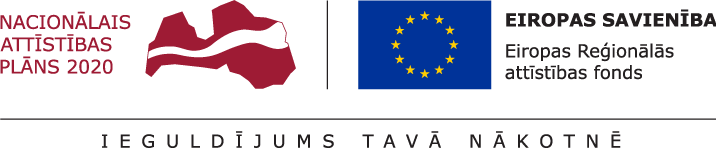 Darbības programmas "Izaugsme un nodarbinātība" 9.2.7. specifiskā atbalsta mērķa “Atbalsts ārstniecības personām, kas nodrošina pacientu ārstēšanu sabiedrības veselības krīžu situāciju novēršanai” projektu iesniegumu atlases nolikums(turpmāk – atlases nolikums)I. Prasības projekta iesniedzējamProjekta iesniedzējs ir vadošā valsts pārvaldes iestāde veselības nozarē – Veselības ministrija.II. Atbalstāmās darbības un izmaksas SAM ietvaros ir atbalstāmas darbības, kas noteiktas MK noteikumu 13.punktā, ievērojot MK noteikumu 14.punktā noteikto.Projekta iesniegumā plāno izmaksas atbilstoši MK noteikumu 15., 16., 17., 29., 30., 31., 33. un 34.punktā noteiktajām attiecināmajām izmaksu pozīcijām un 25., 26., 27. un 28.punktā noteiktajiem nosacījumiem.Projektu īsteno ne ilgāk kā līdz 2023. gada 31.decembrim. Plānojot projekta īstenošanas ilgumu ņem vērā MK noteikumu Nr.784  51.1 punktā noteikto, ka projekta īstenošanas termiņu pamatotos gadījumos var pagarināt kopumā uz laiku līdz sešiem mēnešiem, kā arī MK noteikumu Nr.7841 51.4 punktā noteikto.Izmaksu plānošanā jāņem vērā “Vadlīnijas attiecināmo un neattiecināmo izmaksu noteikšanai 2014.-2020.gada plānošanas periodā”, kas pieejamas tīmekļa vietnē -  https://www.esfondi.lv/upload/Vadlinijas/2.1.attiecinamibas-vadlinijas_2014-2020.pdf , “Vadlīnijas par vienkāršoto izmaksu izmantošanas iespējām un to piemērošana ES fondu 2014.-2020. gada plānošanas periodā”, kas pieejamas tīmekļa vietnē - https://www.esfondi.lv/upload/Vadlinijas/vadlinijas_vienkarsotas_izmaksas.pdf  un “Vienas vienības izmaksu standarta likmes aprēķina un piemērošanas metodika 1 km izmaksām darbības programmas “Izaugsme un nodarbinātība” īstenošanai”, kas pieejamas tīmekļa vietnē - https://www.esfondi.lv/upload/Vadlinijas/1km_izmaksu_metodika_nr.3.pdf .III. Projektu iesniegumu noformēšanas un iesniegšanas kārtībaProjekta iesniegums sastāv no projekta iesnieguma veidlapas un tās pielikumiem (atlases nolikuma 1.pielikums) 1.pielikums “Projekta īstenošanas laika grafiks”; 2.pielikums “Finansēšanas plāns”; 3.pielikums “Projekta budžeta kopsavilkums”;kā arī projekta iesniegumam papildus pievienojamie dokumenti: apliecinājums par dubultā finansējuma neesamību (atbilstoši atlases nolikuma 1.pielikuma veidlapai),pilnvara, iestādes iekšējs normatīvais akts vai cits dokuments, kas apliecina pilnvarojumu parakstīt visus ar projekta iesniegumu saistītos dokumentus (ja projekta iesniegumu paraksta pilnvarota persona);projekta budžeta kopsavilkumā iekļauto izmaksu aprēķina skaidrojums (ja informācija nav iekļauta projekta iesniegumā) ;projekta iesniedzēja izstrādāta de minimis atbalsta sniegšanas kārtība/procedūra/metodoloģija;papildus informācija, kas nepieciešama projekta iesnieguma vērtēšanai, ja to nav iespējams integrēt projekta iesniegumā (ja attiecināms);projekta iesnieguma veidlapas sadaļu vai pielikumu tulkojums (ja attiecināms);Projekta iesnieguma pielikumus numurē secīgi, turpinot projekta iesnieguma veidlapas obligāto pielikumu numerāciju. Papildus minētajiem pielikumiem, projekta iesniedzējs var pievienot citus dokumentus, kurus uzskata par nepieciešamiem projekta iesnieguma kvalitatīvai izvērtēšanai.Lai nodrošinātu kvalitatīvu projekta iesnieguma veidlapas aizpildīšanu, izmanto projekta iesnieguma veidlapas aizpildīšanas metodiku (atlases nolikuma 2.pielikums). Projekta iesniedzējs projekta iesniegumu var sagatavot un iesniegt Kohēzijas politikas fondu vadības informācijas sistēmā 2014.–2020.gadam (turpmāk – KP VIS) https://ep.esfondi.lv. Projektu iesniegumu noformēšanas kārtībaProjekta iesniegumu paraksta projekta iesniedzēja atbildīgā persona vai tā pilnvarota persona. Personas, kura paraksta projekta iesniegumu, paraksta tiesībām ir jābūt nostiprinātām atbilstoši normatīvajos aktos noteiktajam regulējumam. Ja projekta iesniegumu paraksta projekta iesniedzēja pilnvarota persona, pievieno attiecīgu dokumentu par konkrētai personai izdotu pilnvarojumu. Projekta iesniegumu sagatavo latviešu valodā. Ja kāda no projekta iesnieguma veidlapas sadaļām vai pielikumiem ir citā valodā, atbilstoši Valsts valodas likumam pievieno Ministru kabineta 2000.gada 22.augusta noteikumu Nr.291 “Kārtība, kādā apliecināmi dokumentu tulkojumi valsts valodā”  noteiktajā kārtībā vai notariāli apliecinātu tulkojumu valsts valodā. Projekta iesniegumā summas norāda euro ar precizitāti līdz 2 zīmēm aiz komata.Ja projekta iesniegumu iesniedz KP VIS, projekta iesniedzējs aizpilda norādītos datu laukus un pievieno nepieciešamos pielikumus. Projektu iesniegumu iesniegšanas kārtībaCentrālā finanšu un līgumu aģentūra kā sadarbības iestāde (turpmāk – sadarbības iestāde) sagatavo un projekta iesniedzējam nosūta uzaicinājumu iesniegt projekta iesniegumu. Projekta iesniegumu iesniedz izmantojot KP VIS  https://ep.esfondi.lv;Projekta iesniegumu iesniedz līdz projektu iesniegumu iesniegšanas beigu termiņam.Ja projekta iesniegums tiek iesniegts pēc projektu iesniegumu iesniegšanas beigu termiņa, tas netiek vērtēts un projekta iesniedzējs saņem sadarbības iestādes paziņojumu par atteikumu vērtēt projekta iesniegumu. IV. Projektu iesniegumu vērtēšanas kārtībaProjektu iesniegumu vērtēšanai sadarbības iestādes vadītājs ar rīkojumu izveido projektu iesniegumu vērtēšanas komisiju (turpmāk – vērtēšanas komisija). Vērtēšanas komisijas sastāvā iekļauj pārstāvjus no sadarbības iestādes,  atbildīgās iestādes, kuras pārziņā ir attiecīgais specifiskā atbalsta mērķis  un attiecīgās  jomas ministrijas pārstāvi, kā arī vadošās iestādes pārstāvi novērotāja statusā.   Vērtēšanas komisija darbojas saskaņā ar Eiropas Savienības fondu projektu iesniegumu vērtēšanas komisijas nolikumu, kuru apstiprina sadarbības iestādes vadītājs. Vērtēšanas komisijas locekļi ir atbildīgi par projektu iesniegumu savlaicīgu, objektīvu un rūpīgu izvērtēšanu atbilstoši Latvijas Republikas un Eiropas Savienības normatīvajiem aktiem, projektu iesniegumu vērtēšanas komisijas nolikumam, atlases nolikuma 3.pielikumā iekļautajiem projekta iesnieguma vērtēšanas kritērijiem, kā arī ir atbildīgi par konfidencialitātes ievērošanu. Vērtēšanas komisija vērtē projekta iesnieguma atbilstību projekta iesnieguma vērtēšanas kritērijiem (atlases nolikuma 3.pielikums), izmantojot projektu iesniegumu vērtēšanas kritēriju piemērošanas metodiku (atlases nolikuma 4. pielikums) un aizpildot projekta iesnieguma vērtēšanas veidlapu. Vērtēšanas komisija sēdē izskata un apspriež projekta iesnieguma vērtējumu un lemj par vērtēšanas rezultātu apstiprināšanu vai apstiprināšanu ar nosacījumu vai noraidīšanu. Vērtēšanas komisijas lēmums tiek atspoguļots vērtēšanas komisijas atzinumā.Ja projekta iesniegums apstiprināms ar nosacījumu/iem, vērtēšanas komisijas        atzinumā norāda nosacījumu izpildei  noteiktās darbības un  termiņu. Projekta iesniedzējs veic tikai  darbības, kuras ir noteiktas lēmumā par projekta iesnieguma apstiprināšanu ar nosacījumu,  nemainot projekta iesniegumu pēc būtības.Pēc precizētā projekta iesnieguma saņemšanas sadarbības iestādē, vērtēšanas komisija izvērtē veiktos precizējumus projekta iesniegumā atbilstoši kritērijiem, kuru izpildei tika izvirzīti papildus nosacījumi, un aizpilda projekta iesnieguma vērtēšanas veidlapu. Ja projekta iesniedzējs neizpilda lēmumā par projekta iesnieguma apstiprināšanu ar nosacījumu ietvertos nosacījumus vai neizpilda tos lēmumā noteiktajā termiņā, vērtēšanas komisija atkārtoti pieņem atzinumu par projekta iesnieguma virzību apstiprināšanai ar nosacījumu atbilstoši atlases nolikumā noteiktajai kārtībai. Ja kāds no atkārtotajā sadarbības iestādes lēmumā noteiktajiem nosacījumiem netiek izpildīts vai netiek izpildīts lēmumā noteiktajā termiņā, projekta iesniegums uzskatāms par noraidītu. V. Lēmuma pieņemšana par projekta iesnieguma apstiprināšanu, apstiprināšanu ar nosacījumu vai noraidīšanu un paziņošanas kārtībaPamatojoties uz vērtēšanas komisijas atzinumu, sadarbības iestāde izdod pārvaldes lēmumu (turpmāk – lēmums) par:projekta iesnieguma apstiprināšanu;projekta iesnieguma apstiprināšanu ar nosacījumu;projekta iesnieguma noraidīšanu.Lēmumu par projekta iesnieguma apstiprināšanu, apstiprināšanu ar nosacījumu vai noraidīšanu sadarbības iestāde pieņem 1 mēneša laikā pēc projektu iesniegumu iesniegšanas beigu datuma.Lēmumu par projekta iesnieguma apstiprināšanu sadarbības iestāde pieņem, ja projekta iesniegums atbilst projektu iesniegumu vērtēšanas kritērijiem.Lēmumu par projekta iesnieguma apstiprināšanu ar nosacījumu sadarbības iestāde pieņem, ja projekta iesniegums neatbilst kādam no projektu iesniegumu vērtēšanas precizējamajiem kritērijiem vai kādai daļai no projektu iesniegumu vērtēšanas kritēriju piemērošanas metodikā sniegtajiem skaidrojumiem par atbilstības noteikšanu projektu iesniegumu vērtēšanas kritērijiem, un projekta iesniedzējam jāveic sadarbības iestādes noteiktās darbības, lai projekta iesniegums atbilstu projektu iesniegumu vērtēšanas kritērijiem.Lēmumu par projekta iesnieguma noraidīšanu sadarbības iestāde pieņem, ja projekta iesniedzējs nav aicināts iesniegt projekta iesniegumu.Ja projekta iesniegums ir apstiprināts ar nosacījumu, pēc precizētā projekta iesnieguma iesniegšanas vērtēšanas komisija to izvērtē un sniedz atzinumu par nosacījumu izpildi. Pamatojoties uz vērtēšanas komisijas atzinumu, sadarbības iestāde izdod:atzinumu par lēmumā noteikto nosacījumu izpildi, ja ar precizējumiem projekta iesniegumā ir izpildīti visi lēmumā izvirzītie nosacījumi;atkārtotu lēmumu par projekta iesnieguma apstiprināšanu ar nosacījumu, ja lēmumā par projekta iesnieguma apstiprināšanu ar nosacījumu ietvertie nosacījumi nav izpildīti vai nav izpildīti noteiktajā termiņā.Pēc atkārtoti precizētā projekta iesnieguma iesniegšanas, vērtēšanas komisija to izvērtē un sniedz atzinumu par nosacījumu izpildi. Pamatojoties uz vērtēšanas komisijas atzinumu, sadarbības iestāde izdod atzinumu par lēmumā noteikto nosacījumu izpildi, ja ar precizējumiem projekta iesniegumā ir izpildīti visi lēmumā izvirzītie nosacījumi.Ja projekta iesniedzējs neizpilda lēmumā par projekta iesnieguma apstiprināšanu ar nosacījumu ietvertos nosacījumus vai neizpilda tos noteiktajā termiņā, projekta iesniegums ir uzskatāms par noraidītu.Lēmumu par projekta iesnieguma apstiprināšanu, apstiprināšanu ar nosacījumu, noraidīšanu un atzinumu par nosacījumu izpildi vai neizpildi sadarbības iestāde sagatavo elektroniska dokumenta formātā un projekta iesniedzējam paziņo normatīvajos aktos noteiktajā kārtībā. Lēmumā par projekta iesnieguma apstiprināšanu vai atzinumā par nosacījumu izpildi tiek iekļauta informācija par vienošanās slēgšanas procedūru.Informāciju par apstiprināto projekta iesniegumu publicē sadarbības iestādes tīmekļa vietnē www.cfla.gov.lv.VI. Papildu informācijaJautājumus par projekta iesnieguma sagatavošanu un iesniegšanu lūdzam nosūtīt uz elektroniskā pasta adresi anita.cacus@cfla.gov.lv vai atlase@cfla.gov.lv , kā arī aicinām sazināties ar Izglītības, zinātnes un cilvēkresursu attīstības projektu atlases nodaļas vecāko eksperti Anitu Čāčus, telefons 27056689. Atbildes uz iesūtītajiem jautājumiem tiks nosūtītas elektroniski jautājuma uzdevējam. Projekta iesniedzējs jautājumus par konkrēto projekta iesniegumu atlasi iesniedz ne vēlāk kā 2 darba dienas līdz projektu iesniegumu iesniegšanas beigu termiņam. Aktuālā informācija par projektu iesniegumu atlasēm ir pieejama sadarbības iestādes tīmekļa vietnē http://www.cfla.gov.lv/lv/es-fondi-2014-2020/izsludinatas-atlases.Vienošanās par projekta īstenošanu projekta teksts vienošanās slēgšanas procesā var tikt precizēts atbilstoši projekta specifikai. Pielikumi:1.pielikums. Projekta iesnieguma veidlapa un tās pielikumi uz 13 lappusēm;2.pielikums. Projekta iesnieguma veidlapas aizpildīšanas metodika uz 32 lappusēm;3.pielikums. Projektu iesniegumu vērtēšanas kritēriji uz 4 lappusēm;4.pielikums. Projektu iesniegumu vērtēšanas kritēriju piemērošanas metodika uz                 17 lappusēm;5.pielikums.  Vienošanās par projekta īstenošanu projekts uz 16 lappusēm.Specifiskā atbalsta mērķa (turpmāk – SAM) īstenošanu reglamentējošie Ministru kabineta noteikumiMinistru kabineta 2020.gada 17.decembra noteikumi Nr.802 “Darbības programmas "Izaugsme un nodarbinātība" 9.2.7. specifiskā atbalsta mērķa “Atbalsts ārstniecības personām, kas nodrošina pacientu ārstēšanu sabiedrības veselības krīžu situāciju novēršanai” īstenošanas noteikumi” (turpmāk – MK noteikumi)Ministru kabineta 2020.gada 17.decembra noteikumi Nr.802 “Darbības programmas "Izaugsme un nodarbinātība" 9.2.7. specifiskā atbalsta mērķa “Atbalsts ārstniecības personām, kas nodrošina pacientu ārstēšanu sabiedrības veselības krīžu situāciju novēršanai” īstenošanas noteikumi” (turpmāk – MK noteikumi)Finanšu nosacījumiSAM ietvaros pieejamais kopējais attiecināmais finansējums ir 3 000 000 euro, tai skaitā Eiropas Sociālā fonda finansējums – 2 550 000 euro un valsts budžeta finansējums – 450 000  euro. Maksimālā pieļaujamā Eiropas Sociālā fonda finansējuma intensitāte nepārsniedz 85%, bet valsts budžeta finansējuma intensitāte ir 15%.  Izmaksas ir attiecināmas, ja tās atbilst MK  noteikumos minētajām izmaksu pozīcijām un ir radušās pēc tam, kad noslēgta vienošanās par projekta īstenošanu. MK noteikumu 16.1. un 16.2.apakšpunktā minētā kompensācija 18.2.1.apakšpunktā noteiktajām ārstniecības personām piešķirama saskaņā ar Eiropas Komisijas 2011.gada 20.decembra lēmumu Nr. 2012/21/ES par Līguma par Eiropas Savienības darbību 106.panta 2.punkta piemērošanu valsts atbalstam attiecībā uz kompensāciju par sabiedriskajiem pakalpojumiem dažiem uzņēmumiem, kuriem uzticēts sniegt pakalpojumus ar vispārēju tautsaimniecisku nozīmi. Par uzņēmumu jeb saimnieciskās darbības veicēju, kuram uzticēts sniegt pakalpojumus ar vispārēju tautsaimniecisku nozīmi, uzskatāma ārstniecības iestāde, kurā tiks nodarbināta ārstniecības persona.MK noteikumu 17.2.apakšpunktā minētā kompensācija piešķirama vienā no šādiem veidiem:saskaņā ar Komisijas 2013.gada 18.decembra Regulu (ES) Nr. 1407/2013 par Līguma par Eiropas Savienības darbību 107. un 108.panta piemērošanu de minimis atbalstam, ja ārstniecības persona – ģimenes ārsts – ir uzskatāma par komercsabiedrību Komercdarbības atbalsta kontroles likuma izpratnē un atbilst regulā Nr. 1407/2013 noteiktajiem nosacījumiem;saskaņā ar Komisijas lēmumu Nr.  2012/21/ES, ja ārstniecības persona – ģimenes ārsts – ir nodarbināta komercsabiedrībā – ārstniecības iestādē, kurai uzticēts sniegt pakalpojumus ar vispārēju tautsaimniecisku nozīmi Komercdarbības atbalsta kontroles likuma izpratnē, un ja atbalstu nevar piešķirt kā MK noteikumu 37.4.1.apakšpunktā minēto de minimis atbalstu;MK noteikumu 16.1. un 16.2.apakšpunktā minētā kompensācija deleģētās valsts funkcijas nodrošināšanai šo noteikumu 18.2.2. apakšpunktā noteiktajām ārstniecības personām un institūcijai nav uzskatāma par valsts atbalstu un nav piešķirama saskaņā ar Komisijas lēmumu Nr. 2012/21/ES;SAM ietvaros pieejamais kopējais attiecināmais finansējums ir 3 000 000 euro, tai skaitā Eiropas Sociālā fonda finansējums – 2 550 000 euro un valsts budžeta finansējums – 450 000  euro. Maksimālā pieļaujamā Eiropas Sociālā fonda finansējuma intensitāte nepārsniedz 85%, bet valsts budžeta finansējuma intensitāte ir 15%.  Izmaksas ir attiecināmas, ja tās atbilst MK  noteikumos minētajām izmaksu pozīcijām un ir radušās pēc tam, kad noslēgta vienošanās par projekta īstenošanu. MK noteikumu 16.1. un 16.2.apakšpunktā minētā kompensācija 18.2.1.apakšpunktā noteiktajām ārstniecības personām piešķirama saskaņā ar Eiropas Komisijas 2011.gada 20.decembra lēmumu Nr. 2012/21/ES par Līguma par Eiropas Savienības darbību 106.panta 2.punkta piemērošanu valsts atbalstam attiecībā uz kompensāciju par sabiedriskajiem pakalpojumiem dažiem uzņēmumiem, kuriem uzticēts sniegt pakalpojumus ar vispārēju tautsaimniecisku nozīmi. Par uzņēmumu jeb saimnieciskās darbības veicēju, kuram uzticēts sniegt pakalpojumus ar vispārēju tautsaimniecisku nozīmi, uzskatāma ārstniecības iestāde, kurā tiks nodarbināta ārstniecības persona.MK noteikumu 17.2.apakšpunktā minētā kompensācija piešķirama vienā no šādiem veidiem:saskaņā ar Komisijas 2013.gada 18.decembra Regulu (ES) Nr. 1407/2013 par Līguma par Eiropas Savienības darbību 107. un 108.panta piemērošanu de minimis atbalstam, ja ārstniecības persona – ģimenes ārsts – ir uzskatāma par komercsabiedrību Komercdarbības atbalsta kontroles likuma izpratnē un atbilst regulā Nr. 1407/2013 noteiktajiem nosacījumiem;saskaņā ar Komisijas lēmumu Nr.  2012/21/ES, ja ārstniecības persona – ģimenes ārsts – ir nodarbināta komercsabiedrībā – ārstniecības iestādē, kurai uzticēts sniegt pakalpojumus ar vispārēju tautsaimniecisku nozīmi Komercdarbības atbalsta kontroles likuma izpratnē, un ja atbalstu nevar piešķirt kā MK noteikumu 37.4.1.apakšpunktā minēto de minimis atbalstu;MK noteikumu 16.1. un 16.2.apakšpunktā minētā kompensācija deleģētās valsts funkcijas nodrošināšanai šo noteikumu 18.2.2. apakšpunktā noteiktajām ārstniecības personām un institūcijai nav uzskatāma par valsts atbalstu un nav piešķirama saskaņā ar Komisijas lēmumu Nr. 2012/21/ES;Projektu iesniegumu atlases īstenošanas veidsIerobežota projektu iesniegumu atlaseIerobežota projektu iesniegumu atlaseProjekta iesnieguma iesniegšanas termiņšno 2021. gada 18.janvāralīdz2021. gada 18.februārim